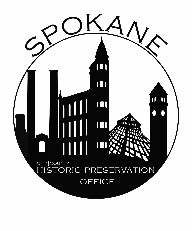 SPOKANE HISTORIC LANDMARKS COMMISSIONMeeting Minutes:Meeting called to order at  by   Meeting Minutes approved unanimously.AttendanceCommission Members Present:  Jacque West, Betsy Bradley, Sylvia Tarman, Amanda Paulson, Austin Dickey, Cole Taylor, Daniel Zapotocky, Jill-Lynn Nunemaker, Jodi Kittel, Ray RastCommission Members Not Present: Ernie RobesonStaff Present: Megan Duvall, Logan Camporeale, Stephanie BishopStudy Session:Cannon Streetcar Suburb Historic DistrictLogan Camporeale shared a PowerPoint slide show of information on the proposed district and the timeline for the process.Lumberbeard Brewing Company (25 E 3rd Ave) Integrity and Eligibility for NominationMegan shared the changes the owners have made to the building prior to listing it on the SRHP.  The commissioners discussed whether or not they thought the building still has the integrity to nominate to the SRHP. In general, the Commission found the property to retain enough integrity to be considered for nomination to the Spokane Register.Business Meeting:Old Business:New Business:Megan has received tMegan advised she will be submitting the Otis (Hotel Indigo) for a State Historic Preservation Officer Award for Rehabilitation.Chairman’s Report:HPO Staff Report:Other Announcements:The next Hearing is tentatively scheduled for .Briefing Session adjourned at .